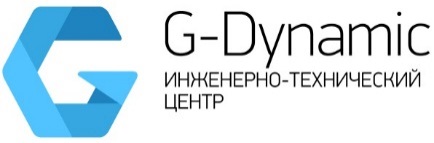 ОБЩЕСТВО С ОГРАНИЧЕННОЙ  ОТВЕТСТВЕННОСТЬЮ «ДЖИ ДИНАМИКА»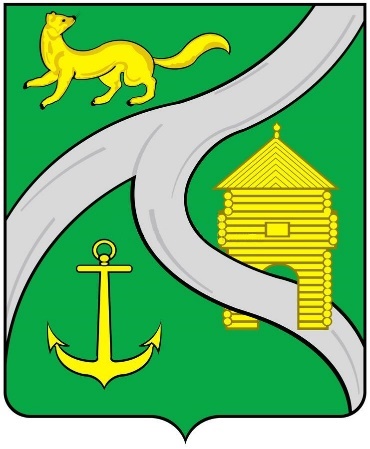 Книга 8. ОБОСНОВЫВАЮЩИЕ МАТЕРИАЛЫ К СХЕМЕ ТЕПЛОСНАБЖЕНИЯРазработка схемы теплоснабжения муниципального образования «город Усть-Кут»на период  2021-2025 гг.и на перспективу до 2028 г.Глава 8 Предложения по строительству, реконструкции и (или) модернизации тепловых сетейИсполнитель: ООО «ДЖИ ДИНАМИКА»г. Санкт-Петербург , 2021 г.ОглавлениеРаздел 1	Общая информация	3Раздел 2	Предложения по реконструкции и (или) модернизации и строительству тепловых сетей, обеспечивающих перераспределение тепловой нагрузки из зон с дефицитом тепловой мощности в зоны с избытком тепловой мощности (использование существующих резервов)	4Раздел 3	Предложения по строительству тепловых сетей для обеспечения перспективных приростов тепловой нагрузки под жилищную, комплексную или производственную застройку во вновь осваиваемых районах города Усть-Кут	4Раздел 4	Предложения по строительству тепловых сетей, обеспечивающих условия, при наличии которых существует возможность поставок тепловой энергии потребителям от различных источников тепловой энергии при сохранении надежности теплоснабжения	6Раздел 5	Предложения по строительству, реконструкции и (или) модернизации тепловых сетей для повышения эффективности функционирования системы теплоснабжения, в том числе за счет перевода котельных в пиковый режим работы или ликвидации котельных	6Раздел 6	Предложения по строительству тепловых сетей для обеспечения нормативной надежности теплоснабжения	9Раздел 7	Предложения по реконструкции и (или) модернизации тепловых сетей с увеличением диаметра трубопроводов для обеспечения перспективных приростов тепловой нагрузки	9Раздел 8	Предложения по реконструкции и (или) модернизации тепловых сетей, подлежащих замене в связи с исчерпанием эксплуатационного ресурса	9Раздел 9	Предложения по строительству, реконструкции и (или) модернизации насосных станций	14Раздел 10	Описание изменений в предложениях по строительству, реконструкции и (или) модернизации тепловых сетей за период, предшествующий актуализации схемы теплоснабжения, в том числе с учетом введенных в эксплуатацию новых и реконструированных тепловых сетей и сооружений на них	15Общая информацияСписок мероприятий на наружных сетях приведен в таблице 8.1.Таблица 8.1- Мероприятия на тепловых сетях г. Усть-КутПредложения по реконструкции и (или) модернизации и строительству тепловых сетей, обеспечивающих перераспределение тепловой нагрузки из зон с дефицитом тепловой мощности в зоны с избытком тепловой мощности (использование существующих резервов)В настоящее время в городе Усть-Кут отсутствуют зоны с дефицитом тепловой мощности. В зоне эксплуатационной ответственности ООО «Усть-Кутские тепловые сети и котельные», ООО «Энергосфера-Иркутск», ООО «Ленская тепловая компания», ООО «Стимул», ЗАО «Санаторий «Усть-Кут», АО «Иркутскнефтепродукт» (Усть-Кутский цех), ФКУ «КП-20 ОУХД ГУФСИН России по Иркутской области» и ООО «Финком» не требуется строительство и реконструкция тепловых сетей, обеспечивающих перераспределение тепловой нагрузки из зон с дефицитом тепловой мощности в зоны с избытком тепловой мощности. Предложения по строительству тепловых сетей для обеспечения перспективных приростов тепловой нагрузки под жилищную, комплексную или производственную застройку во вновь осваиваемых районах города Усть-КутПредложения по строительству тепловых сетей для обеспечения перспективных приростов тепловой нагрузки под жилищную и комплексную застройку представлен в таблице 8.1.Объемы строительства и стоимость мероприятий определены укрупненно, согласно объемам прогнозируемых тепловых нагрузок в данных районах.Таблица 8.1 Предложения по строительству тепловых сетей для обеспечения перспективных приростов тепловой нагрузки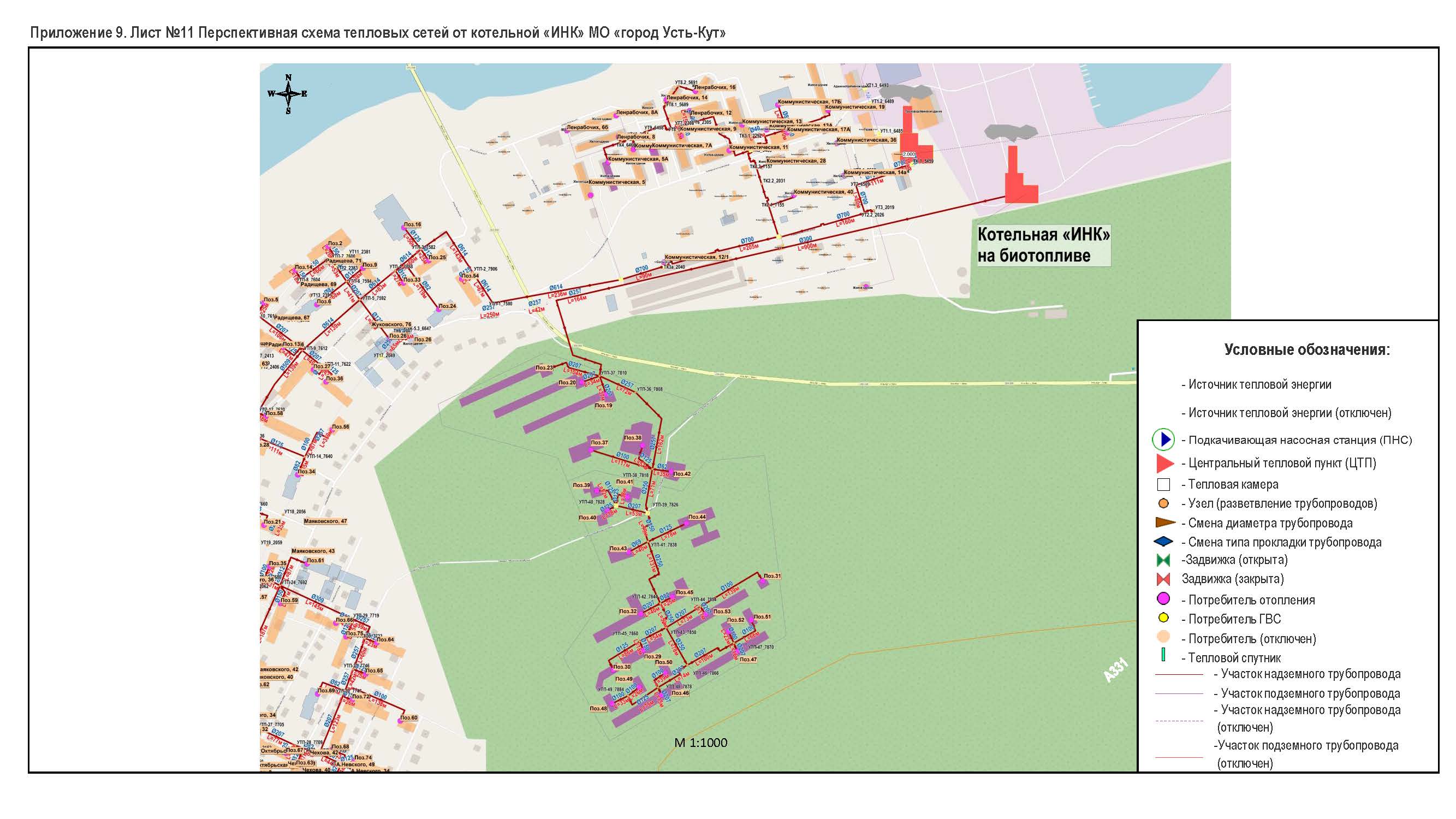 Рисунок 8.1 Схема тепловых сетей котельной «ИНК»Предложения по строительству тепловых сетей, обеспечивающих условия, при наличии которых существует возможность поставок тепловой энергии потребителям от различных источников тепловой энергии при сохранении надежности теплоснабженияИнерционным сценарием развития системы теплоснабжения (Сценарием №2)  не предусматривается строительство и реконструкция тепловых сетей в целях обеспечения условий, при наличии которых существует возможность поставок тепловой энергии потребителям от различных источников тепловой энергии при сохранении надежности теплоснабжения.Предложения по строительству, реконструкции и (или) модернизации тепловых сетей для повышения эффективности функционирования системы теплоснабжения, в том числе за счет перевода котельных в пиковый режим работы или ликвидации котельныхАктуализированной схемой теплоснабжения предусматривается два варианта развития системы теплоснабжения, из которых наиболее эффективным является Сценарий № 2.Перечень мероприятий по реконструкции и новому строительству тепловых сетей с целью обеспечения переключения тепловой нагрузки и вывода из эксплуатации ряда котельных согласно Сценарию №2 развития системы теплоснабжения Усть-Кут приведен в таблице 8.2.Таблица 8.2 Перечень мероприятий по строительству, реконструкции и (или) модернизации тепловых сетей для повышения эффективности функционирования системы теплоснабжения согласно сценарию №2Таблица 8.3 Перечень мероприятий по реконструкции тепловых сетей для повышения эффективности функционирования системы теплоснабжения согласно Сценарию №2Перечень предлагаемых модернизаций для повышения эффективности функционирования и обеспечения надежности теплоснабжения, а также улучшения гидравлических режимов тепловой сети представлен в таблице 8.4.Источники финансирования, затраты и предлагаемые пути возврата инвестиций представлены в Главе 12 «Обоснование инвестиций в строительство, реконструкцию, техническое перевооружение и (или) модернизацию».Таблица 8.4 Перечень предлагаемых реконструкций для обеспечения эффективности и надежности теплоснабжения и улучшения гидравлических режимов тепловой сетиПредложения по строительству тепловых сетей для обеспечения нормативной надежности теплоснабженияСтроительство новых тепловых сетей для обеспечения нормативной надежности теплоснабжения не предусмотрено, перечень предлагаемых реконструкций для обеспечения надежности теплоснабжения и улучшения гидравлических режимов тепловой сети представлен в таблице 8.4.Предложения по реконструкции и (или) модернизации тепловых сетей с увеличением диаметра трубопроводов для обеспечения перспективных приростов тепловой нагрузкиКапитальные затраты на реконструкцию тепловых сетей с увеличением диаметра трубопроводов для обеспечения перспективных приростов тепловой нагрузки не предусмотрены. Для обеспечения нового квартала «ИНК» производится строительство новой тепловой сети. Для обеспечения остальной застройки достаточно существующих диаметров трубопроводов.Также имеется ряд участков с завышенными тепловыми потерями. Мероприятия по уменьшению тепловых потерь для данных участков представлены в Главе 12.Предложения по реконструкции и (или) модернизации тепловых сетей, подлежащих замене в связи с исчерпанием эксплуатационного ресурсаВ таблице 8.5 представлен перечень тепловых сетей, выработавших свой ресурс – всего более 113 км  из 188 км тепловых сетей в 1-трубном исчислении (более 75%). Схемой теплоснабжения, на основании данных таблицы 8.5 предлагается план реконструкции ветхого фонда тепловых сетей. Основные показатели плана реконструкции представлены в таблицах 8.6 и 8.7. Согласно предлагаемых объемов реконструкции, на конец расчетного срока доля ветхих сетей снизится до показателя 60 %. Для того чтобы к концу расчетного срока схемы теплоснабжения полностью закрыть объем ветхого фонда тепловых сетей, необходимо выдерживать ежегодный процент реконструкции сетей по городу на уровне 11 % от общего объема ветхих сетей.Замена ветхих сетей производится совместно с сетями водоснабжения. При замене меняется тип прокладки на надземную на низких опорах, тип изоляции минеральная вата.В основном в городе замена сетей производится по результатам диагностики остаточного ресурса сетей в рамках средств, выделяемых на ремонты сетей в тарифе ТСО.Таблица 8.5 Ориентировочный срок службы сетей по источникам Таблица 8.6 	Предложения по реконструкции и (или) модернизации тепловых сетей, подлежащих замене в связи с исчерпанием эксплуатационного ресурсаТаблица 8.7 Перечень тепловых сетей, подлежащих замене Предложения по строительству, реконструкции и (или) модернизации насосных станцийВ таблице 8.8 приведен перечень ПНС и ЦТП, рекомендуемых к строительству и реконструкции в целях подключения перспективных потребителей, переключения нагрузок и улучшения гидравлических режимов работы системы теплоснабжения.Таблица 8.8 Перечень предлагаемых реконструкций для обеспечения надежности теплоснабжения и улучшения гидравлических режимов тепловой сетиОписание изменений в предложениях по строительству, реконструкции и (или) модернизации тепловых сетей за период, предшествующий актуализации схемы теплоснабжения, в том числе с учетом введенных в эксплуатацию новых и реконструированных тепловых сетей и сооружений на нихМероприятия актуализированы в соответствии с предоставленными данными по обновленной инвестиционной программе ООО «Усть-Кутские тепловые сети и котельные», а также информации по реализованным мероприятиям.Перечень реализованных мероприятий представлен в таблицах 8.9.Таблица 8.9 Выполненные мероприятия по реконструкции тепловых сетей Разработчик:Генеральный директорООО «Джи Динамика»____________________А.С. Ложкин«____» ___________ 2021 г.Заказчик:МКУ «Служба заказчика по ЖКХ»УКМО (ГП)______________________  А.В. Жданов«____» ___________ 2021 г.№ п/пНаименование объектаАдресНаименование мероприятияСрок реализацииОриентировочная стоимость в ценах 1 кв. 2020г., тыс. руб. (без учёта НДС)1котельная «ИНК»площадка РЭБСтроительство новых сетей отопления Ду 300-250 мм и ГВС Ду 200-100 мм от источника до потребителей квартала "ИНК" протяженностью 2500 м2022-202595 770.761.1Проектные работы20225 113.811.2СМР202354 697.851.3202417 979.561.4202517 979.562котельная «Холбос»Котельная "Холбос" (ул. Пришвина, 6)Модернизация тепловых сетей протяженностью 1966 м, к. Холбос2023-202722 850.002.1Проектные работы20230.002.2СМР20233 400.002.320243 700.002.420254 750.002.520265 200.002.620275 800.003котельная «Лена»Котельная "Лена" (г. Усть-Кут, ул. Кирова, стр. 105)Модернизация центральной магистрали по ул. Речники, Ду600-200мм, протяженностью 5,2км. Центральная часть г. Усть-Кут.2022 - 2028112 092.203.1Проектные работы202203.2СМР20228796.003.320234700.003.4202412050.003.5202517200.003.6202624900.003.7202729820.003.8202814626.204котельная «Лена»Котельная "Лена" (г. Усть-Кут, ул. Кирова, стр. 105)Замена насосов , ЦТП №1,2,3, Лена и ПНС№1,2 с увеличением производительности 2022 - 202410 289.504.1Проектные работы20221 028.954.2СМР20223 086.854.320233 086.854.420243 086.855котельная «ЯГУ»Котельная "ЯГУ" (ул. Балахня, 1В)Модернизация магистрального трубопровода,  и  ветхих вводов в дома по ул. Снежная, Вернадского, Геологическая. п. Ду200-50мм, Протяженностью 524м. ЯГУ Усть-Кут2025 , 20283 611.105.1Проектные работы20250.005.2СМР20252 301.005.320260.005.420270.005.520281 310.106котельная «Паниха»Котельная "Паниха" (ул. Полевая, 6А)Модернизация ветхих тепловых сетей по ул. Мира, Буровиков, 40 лет победы, АЛГ. Ду200-50мм, протяженностью 586 м. Паниха г. Усть-Кут.2026 , 20283 574.806.1Проектные работы20260.006.2СМР20262 340.006.320270.006.420281 234.807котельная «РТС»Котельная "РТС" (ул. Щорса, 2Д)Модернизация тепловых сетей по ул. Щорса. Ду150-50мм, протяженностью 415 м. РТС (Западная часть г. Усть-Кут)2024 - 20252 221.407.1Проектные работы202407.2СМР20249507.320251271.48Котельные «Лена», "Иркутскнефтепродукт", "Курорт"г. Усть-КутЗамена ветхих сетей, проложенных параллельно с сетями водоснабжения, общей протяженностью 2190 м2022 - 202433 143,448.1Проектные работы2022-202408.2СМР2022-202433 143,448.3Котельная «Лена»2022-202413978.798.4Котельная АО "Иркутскнефтепродукт" (ул. Нефтяников, 41)2022-202316089.468.5котельная «Курорт»20223075.199Котельные «Лена-Восточная», "ЗГР"г. Усть-КутРеконструкция тепловых сетей от котельных "ЗГР" и "Лена-Восточная" до потребителей (совместная прокладка с сетями ХВС и ГВС)2023-2026210 940.569.1Котельная «ЗГР»Проектные работы20245 614.719.2СМР202699 537.639.3Котельная «Лена-Восточная»Проектные работы20235 648.689.4СМР2024-2025100 139.559.5202450 069.779.6202550 069.77ИТОГО494 493.77Проектные работы6 142.76СМР488 351.01№ п/пГруппа по типуГруппа по назначениюНаименование  мероприятияСрок реализации1Тепловые сетиГруппа 1Строительство новых сетей отопления Ду 300-250 мм и ГВС Ду 200-100 мм от источника до потребителей квартала "ИНК" протяженностью 2500 м2022-20251.1Проектные работы20221.2СМР2023-2025№п/пГруппа по типуГруппа по назначениюНаименование мероприятияСрок реализации1Тепловые сетиГруппа 6Модернизация тепловых сетей протяженностью 1966 м, к. Холбос2023-2027Проектные работы2023СМР2023-20272Тепловые сети/ Открытая ГВС Группа 6/ Группа 3Реконструкция тепловых сетей от котельных "ЗГР" и "Лена-Восточная" до потребителей (совместная прокладка с сетями ХВС и ГВС)2024-2026Котельная «ЗГР»2024,2026Проектные работы2024СМР2026Котельная «Лена-Восточная»2023-2025Проектные работы2023СМР2024-2025Назначение сетейДлина участка, мДиаметp  тpубопpовода, мГод прокладкиНаименование расценкиСтоимость работ, тыс. руб. за 1 кмИтого ПИР, тыс. Руб. без НДС в ценах 2020 годаИтого СМР, тыс. Руб. без НДС в ценах 2020 годаИТОГО, тыс. Руб. без НДС в ценах 2020 годаЗГР/Отопление8720.152026НЦС 13-06-002-0414 048.50654.1211 596.1712 250.29ЗГР/Отопление5330.1252026НЦС 13-06-002-0313 252.23377.166 686.287 063.44ЗГР/Отопление550.12026НЦС 13-06-002-0212 528.0936.79652.25689.04ЗГР/Отопление2580.082026НЦС 13-06-002-0111 611.40159.962 835.782 995.74ЗГР/Отопление5180.072026НЦС 13-06-002-0111 611.40321.165 693.556 014.71ЗГР/Отопление800.052026НЦС 13-06-002-0111 611.4049.60879.31928.91ЗГР/Отопление1450.042026НЦС 13-06-002-0111 611.4089.901 593.751 683.65ЗГР/Отопление1230.0322026НЦС 13-06-002-0111 611.4076.261 351.941 428.20ЗГР/Отопление1480.0252026НЦС 13-06-002-0111 611.4091.761 626.731 718.49ЗГР/Отопление2160.022026НЦС 13-06-002-0111 611.40133.922 374.142 508.06ЗГР/Отопление170.22026НЦС 13-06-002-0517 233.2315.64277.32292.96ЗГР/Отопление4980.152026НЦС 13-06-002-0414 048.50373.576 622.586 996.15ЗГР/Отопление1370.1252026НЦС 13-06-002-0313 252.2396.941 718.611 815.56ЗГР/Отопление1160.12026НЦС 13-06-002-0212 528.0977.601 375.661 453.26ЗГР/Отопление1880.082026НЦС 13-06-002-0111 611.40116.562 066.382 182.94ЗГР/Отопление340.072026НЦС 13-06-002-0111 611.4021.08373.71394.79ЗГР/Отопление1800.052026НЦС 13-06-002-0111 611.40111.601 978.452 090.05ЗГР/Отопление300.042026НЦС 13-06-002-0111 611.4018.60329.74348.34ЗГР/Отопление1140.0322026НЦС 13-06-002-0111 611.4070.681 253.021 323.70ЗГР/Отопление270.0252026НЦС 13-06-002-0111 611.4016.74296.77313.51ЗГР/Отопление370.022026НЦС 13-06-002-0111 611.4022.94406.68429.62ЗГР/ГВС14640.052026НЦС 13-06-002-0111 611.40907.6816 091.4116 999.09ЗГР/ГВС28620.042026НЦС 13-06-002-0111 611.401 774.4431 457.3933 231.83Итого Котельная «ЗГР»Итого Котельная «ЗГР»Итого Котельная «ЗГР»Итого Котельная «ЗГР»Итого Котельная «ЗГР»Итого Котельная «ЗГР»5 614.7199 537.63105 152.34Лена-Восточная /Отопление4660.352024-2025НЦС 13-06-002-0724 066.64598.8410 616.2111 215.05Лена-Восточная /Отопление5270.32024-2025НЦС 13-06-002-0724 066.64677.2312 005.8912 683.12Лена-Восточная /Отопление4970.12024-2025НЦС 13-06-002-0212 528.09332.475 893.996 226.46Лена-Восточная /Отопление620.082024-2025НЦС 13-06-002-0111 611.4038.44681.47719.91Лена-Восточная /Отопление1230.052024-2025НЦС 13-06-002-0111 611.4076.261 351.941 428.20Лена-Восточная /Отопление320.042024-2025НЦС 13-06-002-0111 611.4019.84351.72371.56Лена-Восточная /Отопление580.0322024-2025НЦС 13-06-002-0111 611.4035.96637.50673.46Лена-Восточная /Отопление250.0252024-2025НЦС 13-06-002-0111 611.4015.50274.79290.29Лена-Восточная /Отопление100.022024-2025НЦС 13-06-002-0111 611.406.20109.91116.11Лена-Восточная /Отопление2640.32024-2025НЦС 13-06-002-0724 066.64339.266 014.336 353.59Лена-Восточная /Отопление6550.22024-2025НЦС 13-06-002-0517 233.23602.7210 685.0411 287.77Лена-Восточная /Отопление2960.152024-2025НЦС 13-06-002-0414 048.50222.043 936.314 158.36Лена-Восточная /Отопление1200.1252024-2025НЦС 13-06-002-0313 252.2384.911 505.351 590.27Лена-Восточная /Отопление4100.12024-2025НЦС 13-06-002-0212 528.09274.274 862.255 136.52Лена-Восточная /Отопление2070.082024-2025НЦС 13-06-002-0111 611.40128.342 275.222 403.56Лена-Восточная /Отопление500.052024-2025НЦС 13-06-002-0111 611.4031.00549.57580.57Лена-Восточная /Отопление200.042024-2025НЦС 13-06-002-0111 611.4012.40219.83232.23Лена-Восточная /Отопление100.0322024-2025НЦС 13-06-002-0111 611.406.20109.91116.11Лена-Восточная /Отопление200.022024-2025НЦС 13-06-002-0111 611.4012.40219.83232.23Лена-Восточная /ГВС11470.12024-2025НЦС 13-06-002-0212 528.09767.2913 602.4314 369.72Лена-Восточная /ГВС2650.082024-2025НЦС 13-06-002-0111 611.40164.302 912.723 077.02Лена-Восточная /ГВС3670.072024-2025НЦС 13-06-002-0111 611.40227.544 033.844 261.38Лена-Восточная /ГВС8500.052024-2025НЦС 13-06-002-0111 611.40527.009 342.699 869.69Лена-Восточная /ГВС7230.042024-2025НЦС 13-06-002-0111 611.40448.267 946.788 395.04Итого Котельная «Лена-Восточная»Итого Котельная «Лена-Восточная»Итого Котельная «Лена-Восточная»Итого Котельная «Лена-Восточная»Итого Котельная «Лена-Восточная»Итого Котельная «Лена-Восточная»5 648.68100 139.55105 788.22Группа по типуГруппа по назначениюНаименование мероприятияСрок реализацииТепловые сетиГруппа 6Модернизация центральной магистрали по ул. Речники, Ду600-200мм, протяженностью 5,2км. Центральная часть г. Усть-Кут.2022 - 2028Тепловые сетиГруппа 6Модернизация магистрального трубопровода,  и  ветхих вводов в дома по ул. Снежная, Вернадского, Геологическая. п. Ду200-50мм, Протяженностью 524м. ЯГУ Усть-Кут2025, 2028Тепловые сетиГруппа 6Модернизация ветхих тепловых сетей по ул. Мира, Буровиков, 40 лет победы, АЛГ. Ду200-50мм, протяженностью 586 м. Паниха г. Усть-Кут.2026 , 2028Тепловые сетиГруппа 6Модернизация тепловых сетей по ул. Щорса. Ду150-50мм, протяженностью 415 м. РТС (Западная часть г. Усть-Кут)2024 - 2025Параметр2020Средневзвешенный срок эксплуатации тепловых сетей , леткотельная «Лена»48.66котельная «Центральная»н/дкотельная «Паниха»11.82котельная «РТС»н/дкотельная «ЯГУ» 10.29котельная «Бирюсинка-2»24.12котельная «РЭБ (новая)»9.87котельная «ЗГР»44.00котельная «Лена-Восточная (новая)»41.00котельная «Холбос» 14.00котельная «Курорт»32.14котельная «УК 272/5»22.00котельная АО «Иркутскнефтепродукт»22.00котельная "ИНК"0.00Группа по типуГруппа по назначениюНаименование объектаНаименование  мероприятияСрок реализацииТепловые сетиГруппа 6Котельные «Лена», "Иркутскнефтепродукт", "Курорт"Замена ветхих сетей, проложенных параллельно с сетями водоснабжения, общей протяженностью 2190 м2022 - 2024Проектные работы2022 - 2024СМР2022 - 2024Котельная «Лена»2022-2024Котельная АО "Иркутскнефтепродукт" (ул. Нефтяников, 41)2022-2023котельная «Курорт Новая»2022Sys номер по ЭМНомер источникаНаименование начала участкаНаименование конца участкаДлина участка, мВнутренний диаметp тpубопpовода, мПризнак теплосетиПериод работы  тр-даВетвьГод прокладкиПериод эксплуатации, летНаименование начала участка реальноеНаименование конца участка реальноеВместе с водопроводомНовый год реконструкцииНаименование расценкиИТОГО, тыс. Руб. без НДС 8Котельная «Лена»/»Центральная»ТК-C63_6ТК-C631_78.610.032КвартальнаяВесь годот197940ТК-C63ТК-C631Да202313-06-002-0199.9775Котельная «Лена»/»Центральная»ТК-8_70ТК-8D1_7427.560.1КвартальнаяЗимний периодот199920ТК-8ТК-8D1Да202213-06-002-02345.27105Котельная «Лена»/»Центральная»ТК-17_99ТК-17.1_5650240.509МагистральнаяВесь годот199920ТК-17ТК-17.1Да202213-06-003-021 369.12245Котельная «Лена»/»Центральная»ТК-55_241ТК-56_24470.257МагистральнаяВесь годот199920ТК-55ТК-56Да202213-06-002-06158.04311Котельная «Лена»/»Центральная»УТ-2A83_1891УТ-2A84_266950.05КвартальнаяВесь годот198831УТ-2A83УТ-2A84Да202213-06-002-0158.06354Котельная «Лена»/»Центральная»ТК-13FF_349ТК-13FG_35363.810.1КвартальнаяВесь годот198930ТК-13FFТК-13FGДа202213-06-002-02799.42358Котельная «Лена»/»Центральная»ТК-13FG_353ТК-13FH_35730.180.1КвартальнаяВесь годот198930ТК-13FGТК-13FHДа202213-06-002-02378.10469Котельная «Лена»/»Центральная»ТК-CC_466УТ-CC_561170.1КвартальнаяВесь годот198930ТК-CCУТ-CCДа202313-06-002-0287.707408Котельная «Лена»/»Центральная»УТ-2A81_7407УТ-2A82_310320.207КвартальнаяВесь годот198831УТ-2A81УТ-2A82Да202213-06-002-05551.462463Котельная «Лена»/»Центральная»ТК-69X1_2461ТК-69X2_2462220.1КвартальнаяВесь годот199821ТК-69X1ТК-69X2Да202213-06-002-02275.622828котельная АО «Иркутскнефтепродукт»ТК-40_2825ТК-42_2827470.1КвартальнаяВесь годот198534ТК-40ТК-42Да202313-06-002-02588.822830котельная АО «Иркутскнефтепродукт»ТК-42_2827ТК-43_2829170.1КвартальнаяВесь годот198534ТК-42ТК-43Да202313-06-002-02212.982885Котельная «Лена»/»Центральная»ТК-EA_2883ТК-EA1_288460.1КвартальнаяВесь годот198930ТК-EAТК-EA1Да202413-06-002-0275.172901Котельная «Лена»/»Центральная»ТК-EB_2895ТК-EC_2900460.257КвартальнаяВесь годот198930ТК-EBТК-ECДа202413-06-002-061 038.542904Котельная «Лена»/»Центральная»ТК-EC_2900ТК-ED_2903470.257КвартальнаяВесь годот198930ТК-ECТК-EDДа202413-06-002-061 061.123023Котельная «Лена»/»Центральная»ТК-KG_3014ТК-KH_3022520.257МагистральнаяВесь годот198930ТК-KGТК-KHДа202413-06-002-061 174.013213Котельная «Лена»/»Центральная»ТК-J6_3211ТК-J7_3212430.207МагистральнаяВесь годот200217ТК-J6ТК-J7Да202413-06-002-05741.033215Котельная «Лена»/»Центральная»ТК-J7_3212ТК-J71_3214230.1КвартальнаяВесь годот200217ТК-J7ТК-J71Да202413-06-002-02288.153259Котельная «Лена»/»Центральная»ТК-O7_3256ТК-O6_325820.060.1КвартальнаяВесь годот198930ТК-O7ТК-O6Да202413-06-002-02251.313261Котельная «Лена»/»Центральная»ТК-O6_3258ТК-O61_326040.690.1КвартальнаяВесь годот197940ТК-O6ТК-O61Да202413-06-002-02509.773273Котельная «Лена»/»Центральная»ТК-O2_3272ТК-O1_3270550.207МагистральнаяВесь годот198930ТК-O2ТК-O1Да202413-06-002-05947.833275Котельная «Лена»/»Центральная»ТК-O3_3274ТК-O2_3272320.207МагистральнаяВесь годот198930ТК-O3ТК-O2Да202413-06-002-05551.463422котельная АО «Иркутскнефтепродукт»ТК-1_3419ТК-2_3421220.05КвартальнаяВесь годот198534ТК-1ТК-2Да202213-06-002-01255.453426котельная АО «Иркутскнефтепродукт»ТК-1_3419ТК-3_3425120.257МагистральнаяВесь годот198534ТК-1ТК-3Да202213-06-002-06270.923428котельная АО «Иркутскнефтепродукт»ТК-3_3425ТК-4_3442360.257МагистральнаяВесь годот198534ТК-3ТК-4Да202213-06-002-06812.773444котельная АО «Иркутскнефтепродукт»ТК-4_3442ТК-5_3443100.082КвартальнаяВесь годот198534ТК-4ТК-5Да202213-06-002-01116.113447котельная АО «Иркутскнефтепродукт»ТК-5_3443ТК-6_3446120.082КвартальнаяВесь годот198534ТК-5ТК-6Да202213-06-002-01139.343450котельная АО «Иркутскнефтепродукт»ТК-4_3442ТК-7_3449180.257МагистральнаяВесь годот198534ТК-4ТК-7Да202213-06-002-06406.393457котельная АО «Иркутскнефтепродукт»ТК-10_3454ТК-11_3456870.1КвартальнаяВесь годот198534ТК-10ТК-11Да202213-06-002-021 089.943460котельная АО «Иркутскнефтепродукт»ТК-11_3456ТК-12_3459280.082КвартальнаяВесь годот198534ТК-11ТК-12Да202213-06-002-01325.123463котельная АО «Иркутскнефтепродукт»ТК-9_3464ТК-10_3454300.1КвартальнаяВесь годот198534ТК-9ТК-10Да202213-06-002-02375.843800Котельная «Лена»/»Центральная»ТК-26M3_3748ТК-26M4_3749370.15КвартальнаяВесь годот199425ТК-26M3ТК-26M4Да202213-06-002-04519.793803Котельная «Лена»/»Центральная»ТК-26M4_3749ТК-26M5_3752110.15КвартальнаяВесь годот199425ТК-26M4ТК-26M5Да202213-06-002-04154.533806Котельная «Лена»/»Центральная»ТК-26M2_3747ТК-26M6_3757270.15КвартальнаяВесь годот199425ТК-26M2ТК-26M6Да202213-06-002-04379.313849Котельная «Лена»/»Центральная»ТК-12_81У-ТК-12_385015.810.082КвартальнаяВесь годот199920ТК-12У-ТК-12Да202213-06-002-01183.584430Котельная «Лена»/»Центральная»ТК-A2_4472ТК-A3_447446.310.1КвартальнаяВесь годот198138ТК-A2ТК-A3Да202313-06-002-02580.184431Котельная «Лена»/»Центральная»ТК-A4_5591ТК-A5_447528.260.1КвартальнаяВесь годот198138ТК-A4ТК-A5Да202313-06-002-02354.044434Котельная «Лена»/»Центральная»ТК-A6_4478ТК-A61_447925.330.082КвартальнаяВесь годот198138ТК-A6ТК-A61Да202313-06-002-01294.124482Котельная «Лена»/»Центральная»ТК-A3_4474ТК-A4_559130.810.1КвартальнаяВесь годот198138ТК-A3ТК-A4Да202313-06-002-02385.994699котельная АО «Иркутскнефтепродукт»ТК-40_2825ТК-41_469823.550.05КвартальнаяВесь годот198534ТК-40ТК-41Да202313-06-002-01273.454728котельная АО «Иркутскнефтепродукт»ТК-63_4718ТК-66_47271000.207КвартальнаяВесь годот198534ТК-63ТК-66Да202313-06-002-051 723.324731котельная АО «Иркутскнефтепродукт»ТК-66_4727ТК-67_4730560.207КвартальнаяВесь годот198534ТК-66ТК-67Да202313-06-002-05965.064733котельная АО «Иркутскнефтепродукт»ТК-67_4730ТК-72_4732910.1КвартальнаяВесь годот198534ТК-67ТК-72Да202313-06-002-021 140.064740котельная АО «Иркутскнефтепродукт»ТК-72_4732ТК-73_4739340.1КвартальнаяВесь годот198534ТК-72ТК-73Да202313-06-002-02425.965000котельная АО «Иркутскнефтепродукт»ТК-67_4730ТК-68_4999820.15КвартальнаяВесь годот198534ТК-67ТК-68Да202313-06-002-041 151.985003котельная АО «Иркутскнефтепродукт»ТК-68_4999ТК-69_5002400.15КвартальнаяВесь годот198534ТК-68ТК-69Да202313-06-002-04561.945006котельная АО «Иркутскнефтепродукт»ТК-69_5002ТК-70_50051080.15КвартальнаяВесь годот198534ТК-69ТК-70Да202313-06-002-041 517.245009котельная АО «Иркутскнефтепродукт»ТК-70_5005ТК-71_50081000.15КвартальнаяВесь годот198534ТК-70ТК-71Да202313-06-002-041 404.855477котельная «Курорт»ТК-1_5729ТК-2_578960.830.15МагистральнаяЗимний периодот198831ТК-1ТК-2Да202213-06-002-04854.575642Котельная «Лена»/»Центральная»ТК-CB7_570УТ-ТК-СВ6_564131.530.069КвартальнаяВесь годот198930ТК-CB7УТ-ТК-СВ6Да202313-06-002-01366.115704котельная АО «Иркутскнефтепродукт»ТК-8_3451ТК-8.1_5705370.257МагистральнаяВесь годот198534ТК-8ТК-8.1Да202213-06-002-06835.355708котельная АО «Иркутскнефтепродукт»ТК-9.1_5707ТК-9.2_5709200.257МагистральнаяВесь годот198534ТК-9.1ТК-9.2Да202213-06-002-06451.545732котельная «Курорт»ТК-1_5729ТК-5_5782450.15МагистральнаяЗимний периодот198831ТК-1ТК-5Да202213-06-002-04632.185802котельная «Курорт»УТ-8.3_5798ТК-8-1_5801136.80.05КвартальнаяЗимний периодот198831УТ-8.3ТК-8-1Да202213-06-002-011 588.446741котельная АО «Иркутскнефтепродукт»ТК-51.1_6742ТК-52_4573900.05КвартальнаяВесь годот198534ТК-51.1ТК-52Да202313-06-002-011 045.03Группа по типуГруппа по назначениюНаименование объектаОписание мероприятияСрок реализацииОткрытая ГВСГруппа 1Котельная «РЭБ» (новая)Строительство (2 шт.) Центральных тепловых пунктов для перевода потребителей тепловой энергии с открытой схемы теплоснабжения на закрытую схему - котельная «РЭБ (новая)»2022-2025Открытая ГВСГруппа 1ПотребителиСтроительство и индивидуальных тепловых пунктов (398 шт.) для перевода потребителей тепловой энергии с открытой схемы теплоснабжения на закрытую схему. Установка пластинчатых теплообменников в подвалах потребителей тепловой энергии2022-2026Тепловые сетиГруппа 4котельная «Лена»Замена насосов ЦТП №1,2,3, Лена и ПНС№1,2 с увеличением производительности 2022 - 2024№ п/пНаименование мероприятияИсточник тепловой энергииОписание мероприятияСрок реализацииОриентировочная стоимость в ценах 2021г., тыс. руб. (без учёта НДС)Сумма денежных средств реализованных до 2021г., тыс. руб. (без учёта НДС)Процент выполнения по состоянию на июль 2021 годРезультат выполнения мероприятийИсточник финансированияТехнико-экономические показатели объекта1Монтаж теплосети до ЦРБ с устройством ПНС (Центральная часть)Котельная "Лена" (г. Усть-Кут, ул. Кирова, стр. 105)Строительство нового участка тепловой сети протяженностью 840 м с устройством ПНС20158005.17144.5100%Присоединение потребителей с тепловой нагрузкойПрибыль в тарифе, направленная на инвестиции2Ду 250 мм, L=339 м, надземная, ППУ;
2Ду 200 мм, L= 441 м, надземная, фенольный поропласт ФЛ монолит;
2ДУ 200 мм, L=28 м, подземная канальная, минвата;
2 Ду 150 мм, L=32м, подземная канальная, минвата.2Строительство магистральной тепловой сети от котельной "Лена" (промзона) до локомотивного депо, протяженностью 2033 п.м.  (Центральная часть)Котельная "Лена" (г. Усть-Кут, ул. Кирова, стр. 105)Строительство нового участка тепловой сети протяженностью 2033 м2016 - 201724296.0724319.7100%Присоединение потребителей с тепловой нагрузкой, "закольцовка" тепловых сетейПрибыль в тарифе, направленная на инвестиции2Ду 250 мм, L=33 м, подземная канальная, фенольный поропласт ФЛ монолит;
2Ду 250 мм, L=2000 м, надземная фенольный поропласт ФЛ монолит3Строительство участка магистральной теплосети от Локомотивного депо до
ответвления на пос. 405 городок протяженностью 353 п.м.
 (Центральная часть)Котельная "Лена" (г. Усть-Кут, ул. Кирова, стр. 105)Строительство нового участка тепловой сети протяженностью 353 м20167182.17404.05100%Присоединение потребителей с тепловой нагрузкойПрибыль в тарифе, направленная на инвестиции2Ду 150 мм, L=145 м, подземная канальная, фенольный поропласт ФЛ монолит;
2Ду 150 мм, L=125 м, надземная, фенольный поропласт ФЛ монолит;
2Ду 200 мм, L=83 м, надземная, минвата.4Строительство нового участка теплосети с присоединением потребителей мкр. 405 городок (Центральная часть)Котельная "Лена" (г. Усть-Кут, ул. Кирова, стр. 105)Строительство нового участка тепловой сети протяженностью 155 м20161809.41759.7100%Присоединение потребителей с тепловой нагрузкойПрибыль в тарифе, направленная на инвестиции2Ду 150 мм, L=155 м, надземная, минвата.5Строительство новых участков теплосетей общей протяженностью 1472 п.м. Увеличение диаметров существующих участков теплосетей 580 п. м. (Западная часть)Источники ООО "Усть-Кутские тепловые сети и котельные"Строительство нового участка тепловой сети протяженностью 1472 м. Реконструкция участка тепловой сети с увеличением диаметров протяженностью 580 м2015 - 20181663223037.44100%Присоединение потребителей с тепловой нагрузкойПрибыль в тарифе, направленная на инвестициин.д.6Перекладка с увеличением пропускной способности теплосетей котельной Бирюсинка (ул. Черноморская 25а) с присоединением потребителей котельной «Пионерный». (Западная часть)Котельная «Бирюсинка-2» (ул. Черноморская, 25А)Реконструкция участка тепловой сети с увеличением диаметров протяженностью 1030 м20163139.4943046.6100%Присоединение потребителей с тепловой нагрузкойПрибыль в тарифе, направленная на инвестиции2Ду(после) 100 мм, L=1030 м, надземная, фенольный поропласт ФЛ монолит.7Перекладка теплосетей с участком нового строительства, от Гайдара 18 до Речников 48. (Центральная часть)Котельная "Лена" (г. Усть-Кут, ул. Кирова, стр. 105)Реконструкция участка тепловой сети протяженностью 97 м, строительство нового участка тепловой сети протяженностью 1325 м2018 - 202022765.2743036.4100%Снижение гидравлических потерь21160,6 - прибыль в тарифе, направленная на инвестиции;
1604,7 - амортизация2Ду 300 мм, L=405 м, надземная, минвата;
2Ду 300 мм, L=81 м, подземная канальная, минвата;
2Ду 250 мм, L=73 м, надземная, фенольный поропласт ФЛ монолит;
2Ду 250 мм, L=28 м, подземная канальная, фенольный поропласт ФЛ монолит;
2Ду 250 мм, L=390 м, надземная, минвата;
2Ду 200 мм, L=208 м, надземная, минвата;
2Ду 150 мм, L=140 м, надземная, минвата;
2Ду 65 мм, L= 97 м, надземная, минвата (рек-ция).8Модернизация ЦТП № 1,2,ПНС. (Центральная часть)Котельная "Лена" (г. Усть-Кут, ул. Кирова, стр. 105)Модернизация ЦТП, ПНС с целью повышения надежности теплоснабжения20154259.334820.5100%Техническое перевооружение ЦТП, ПНСПрибыль в тарифе, направленная на инвестициин.д.